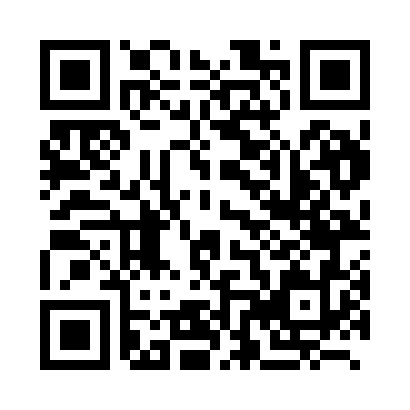 Prayer times for Vallegrande, BoliviaWed 1 May 2024 - Fri 31 May 2024High Latitude Method: NonePrayer Calculation Method: Muslim World LeagueAsar Calculation Method: ShafiPrayer times provided by https://www.salahtimes.comDateDayFajrSunriseDhuhrAsrMaghribIsha1Wed5:166:3112:133:305:567:062Thu5:176:3112:133:305:557:063Fri5:176:3112:133:305:557:054Sat5:176:3212:133:295:547:055Sun5:176:3212:133:295:547:046Mon5:186:3212:133:295:537:047Tue5:186:3312:133:285:537:048Wed5:186:3312:133:285:527:039Thu5:186:3312:133:285:527:0310Fri5:186:3412:133:275:527:0311Sat5:196:3412:133:275:517:0212Sun5:196:3412:133:275:517:0213Mon5:196:3512:133:275:517:0214Tue5:196:3512:133:265:507:0215Wed5:206:3612:133:265:507:0116Thu5:206:3612:133:265:507:0117Fri5:206:3612:133:265:497:0118Sat5:216:3712:133:265:497:0119Sun5:216:3712:133:255:497:0120Mon5:216:3712:133:255:487:0021Tue5:216:3812:133:255:487:0022Wed5:226:3812:133:255:487:0023Thu5:226:3812:133:255:487:0024Fri5:226:3912:133:255:487:0025Sat5:226:3912:133:255:487:0026Sun5:236:4012:143:255:477:0027Mon5:236:4012:143:245:477:0028Tue5:236:4012:143:245:477:0029Wed5:246:4112:143:245:477:0030Thu5:246:4112:143:245:477:0031Fri5:246:4112:143:245:477:00